Сумська міська рада VІІІ СКЛИКАННЯ   СЕСІЯРІШЕННЯ від                     2023 року №           -МР м. СумиРозглянувши звернення громадянки, надані документи, відповідно до статей 12, 40, 79-1, частини п`ятої статті 116, частин першої, другої статті 118, статей 120, 121, 122, пункту 5 частини п’ятої статті 186 Земельного кодексу України, статті 55 Закону України «Про землеустрій», частини четвертої статті 15 Закону України «Про доступ до публічної інформації», враховуючи протокол засідання постійної комісії з питань архітектури, містобудування, регулювання земельних відносин, природокористування та екології Сумської міської ради від   16.05.2023 № 62, керуючись  пунктом 34 частини першої статті 26 Закону України «Про місцеве самоврядування в Україні», Сумська міська рада  ВИРІШИЛА:1. Визнати таким, що втратив чинність пункт 109 додатку № 1 до рішення Сумської міської ради від 28.04.2004 № 792 «Про передачу у власність, оренду та зміну цільового призначення земельних ділянок громадянам» стосовно надання у приватну власність земельної ділянки площею 0,0510 га за адресою: м. Суми, вул. Ціолковського, 5, Семенченку Олександру Олександровичу, у зв’язку з переходом права власності на житловий будинок, що розташований на даній земельній ділянці, до Семенченко Вікторії Вікторівни.2. Затвердити технічну документацію із землеустрою щодо встановлення (відновлення) меж земельної ділянки в натурі (на місцевості) та надати у власність Семенченко Вікторії Вікторівні () земельну ділянку за адресою: м. Суми, вул. Леоніда Каденюка, 5, площею 0,0510 га, кадастровий номер 5910136600:12:040:0054, категорія та цільове призначення земельної ділянки: землі житлової та громадської забудови, для будівництва і обслуговування житлового будинку, господарських будівель і споруд (присадибна ділянка).Сумський міський голова					Олександр ЛИСЕНКОВиконавець: Клименко ЮрійІніціатор розгляду питання –– постійна комісія з питань архітектури, містобудування, регулювання земельних відносин, природокористування та екології Сумської міської ради Проєкт рішення підготовлено Департаментом забезпечення ресурсних платежів Сумської міської радиДоповідач – Клименко Юрій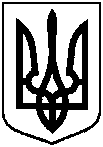 Проєкт оприлюднено«__» ____________ 2023 р.Про часткову втрату чинності рішення Сумської міської ради від 28.04.2004      № 792-МР та надання у власність Семенченко Вікторії Вікторівні земельної ділянки за адресою: м. Суми, вул. Леоніда Каденюка, 5, площею 0,0510 га, яка знаходиться у неї в користуванні (під домоволодінням)